Part A:Encircle the following items to the size of each group and identify the number of groups made.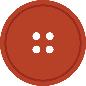 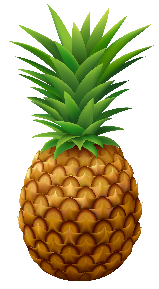 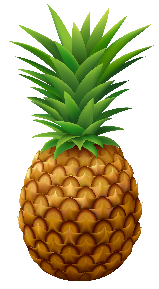 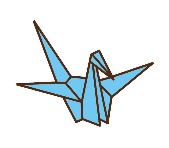 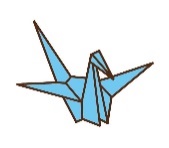 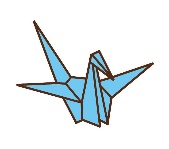 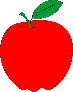 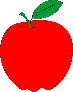 Part B: Create a number sentence to represent the partitioned objects.v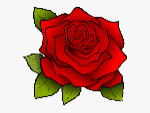 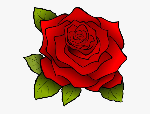 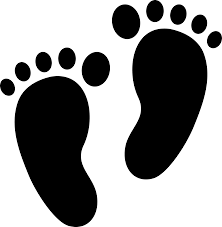 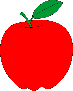 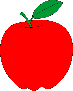 Part C:Draw the following equations to determine the number of groups.42 ÷ 6 =32 ÷ 8 = 25 ÷ 5 =21 ÷ 3 =Part D:Answer the following word problems to solve for the number of groups.Mary has 12 oranges. She wants to put them equally in groups with a size of 2. How many plastic bags should she have?Kyle is drawing a dog with four legs. He drew a total of 20 legs. How many dogs did he draw?Ivan has 28 pieces of paper. He gave 4 pieces to each of his friends. How many friends did Ivan give paper to?